花木产业集聚区道路康养标识牌建设项目采购需求一、项目概况（一）项目名称：花木产业集聚区道路康养标识牌建设项目（二）采购方式：公开招标（三）主要内容、数量及要求：各类标识牌89块（详见清单）。（四）预算金额：49万元；最高限价：49万元（五）交付（服务、完工）时间：合同签订后后5日内（六）交付（服务、施工）地点：鄢陵县文化广电和旅游局（七）进口产品：不允许（八）分包：不允许二、需要落实的政府采购政策（必填）本项目落实节能环保、中小微型企业扶持、支持监狱企业发展、残疾人福利性单位扶持等相关政府采购政策。三、资格要求（一）符合《中华人民共和国政府采购法》第二十二条规定。（二）未被列入“信用中国”网站(www.creditchina.gov.cn)、中国政府采购(www.ccgp.gov.cn)渠道信用记录失信被执行人、重大税收违法案件当事人名单、政府采购严重违法失信行为记录名单的投标人。（三）本项目不接受联合体投标。四、采购需求（一）本项目需实现的功能或者目标为迎合鄢陵县健康养老建设，更好的为康养事业做宣传。（二）采购清单（三）服务标准、期限、效率等要求1、因该项目工期紧张，要求投标单位同时具备设计（文字内容由业主提供，中英文对照，路牌所指示内容由中标单位自行测量）及施工能力。2、中标单位须保证合同签订之日起，5日历天完成所有清单内容的设计、制作与安装工作。3、本项目质保期两年（两年内不得出现脱色、生锈等现象），质保期内，中标单位需无偿对产品进行维修养护。4、该项目要求质量合格，验收完成后两年内出现质量问题由施工方负责维修。5、本项目为交钥匙工程（包含货物采购、包装、运输、装卸、备品备件、专用工具、特殊工具、保险、安装调试、检测验收、现场协调、质保、税金等一切费用），如有招标文件中没有明确，而本项目必须的各种费用均应包括在本项目中，采购人不再另行进行支付有关款项。（四）验收标准由采购人成立验收小组,按照采购合同的约定对中标人履约情况进行验收。验收时,按照采购合同的约定对每一项技术、服务、安全标准的履约情况进行确认。验收结束后,出具验收书,列明各项标准的验收情况及项目总体评价,由验收双方共同签署。1、按照国家相关标准、行业标准、地方标准或者其他标准、规范验收；2、按照招标文件要求、投标文件响应和承诺验收；五、评标办法最低评标价法五、联系方式联系人姓名：唐君杰             联系电话：18837450111单位地址：鄢陵县文化广电和旅游局（人民路廉政广场）单位全称（加盖单位公章） 鄢陵县文化广电和旅游局序号产品图样规格(mm)工艺材质数量备注1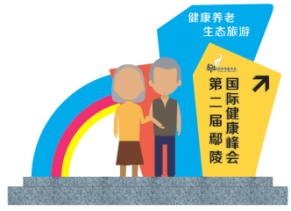 4500x30003.0厚304不锈钢激光切割开槽折弯造型，内衬钢架结构，采用100*5镀锌方管，3遍环氧底漆汽车烤漆外罩防紫外线漆；底座：3.0厚304不锈钢锻造石头纹理效果；基础4500mm*1000mm*600mmc30混凝土，22地脚螺栓，8螺纹钢12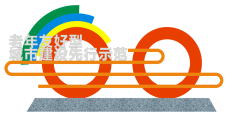 4000x24503.0厚304不锈钢激光切割开槽折弯造型，内衬钢架结构，采用100*5镀锌方管，3遍环氧底漆汽车烤漆外罩防紫外线漆；底座：3.0厚304不锈钢锻造石头纹理效果；基础4500mm*1000mm*600mmc30混凝土，22地脚螺栓，8螺纹钢13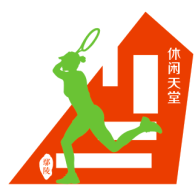 2800x30003.0厚304不锈钢激光切割开槽折弯造型，内衬钢架结构，采用100*5镀锌方管，3遍环氧底漆汽车烤漆外罩防紫外线漆；底座：3.0厚304不锈钢锻造石头纹理效果；基础2800mm*1000mm*600mmc30混凝土，22地脚螺栓，8螺纹钢14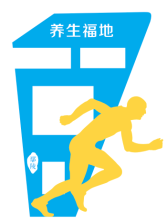 2200x30003.0厚304不锈钢激光切割开槽折弯造型，内衬钢架结构，采用100*5镀锌方管，3遍环氧底漆汽车烤漆外罩防紫外线漆；底座：3.0厚304不锈钢锻造石头纹理效果；基础1800mm*1000mm*600mmc30混凝土，22地脚螺栓，8螺纹钢15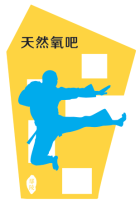 2000x30003.0厚304不锈钢激光切割开槽折弯造型，内衬钢架结构，采用100*5镀锌方管，3遍环氧底漆汽车烤漆外罩防紫外线漆；底座：3.0厚304不锈钢锻造石头纹理效果；基础1800mm*1000mm*600mmc30混凝土，22地脚螺栓，8螺纹钢16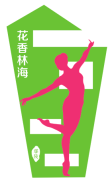 1800x30003.0厚304不锈钢激光切割开槽折弯造型，内衬钢架结构，采用100*5镀锌方管，3遍环氧底漆汽车烤漆外罩防紫外线漆；底座：3.0厚304不锈钢锻造石头纹理效果；基础1800mm*1000mm*600mmc30混凝土，22地脚螺栓，8螺纹钢17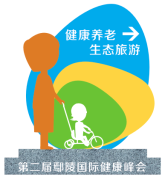 2800x30003.0厚304不锈钢激光切割开槽折弯造型，内衬钢架结构，采用100*5镀锌方管，3遍环氧底漆汽车烤漆外罩防紫外线漆；底座：3.0厚304不锈钢锻造石头纹理效果；基础3200mm*1000mm*600mmc30混凝土，22地脚螺栓，8螺纹钢28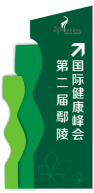 1500x30003.0厚304不锈钢激光切割开槽折弯造型，内衬钢架结构，采用100*5镀锌方管，3遍环氧底漆汽车烤漆外罩防紫外线漆；底座：3.0厚304不锈钢锻造石头纹理效果；基础2000mm*1000mm*600mmc30混凝土，22地脚螺栓，8螺纹钢19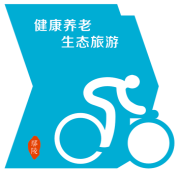 2400x30003.0厚304不锈钢激光切割开槽折弯造型，内衬钢架结构，采用100*5镀锌方管，3遍环氧底漆汽车烤漆外罩防紫外线漆；底座：3.0厚304不锈钢锻造石头纹理效果；基础2800mm*1000mm*600mmc30混凝土，22地脚螺栓，8螺纹钢110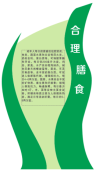 1800x10003.0厚304不锈钢激光切割开槽折弯造型，内衬钢架结构，采用100*5镀锌方管，3遍环氧底漆汽车烤漆外罩防紫外线漆；底座：3.0厚304不锈钢锻造石头纹理效果；基础1800mm*1000mm*600mmc30混凝土，22地脚螺栓，8螺纹钢111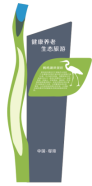 2000x10003.0厚304不锈钢激光切割开槽折弯造型，内衬钢架结构，采用100*5镀锌方管，3遍环氧底漆汽车烤漆外罩防紫外线漆；底座：3.0厚304不锈钢锻造石头纹理效果；基础1800mm*1000mm*600mmc30混凝土，22地脚螺栓，8螺纹钢212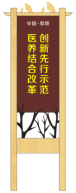 2000x7603.0厚304不锈钢激光切割开槽折弯造型，内衬钢架结构，采用100*5镀锌方管，3遍环氧底漆汽车烤漆外罩防紫外线漆；底座：3.0厚304不锈钢锻造石头纹理效果；基础1000mm*600mm*600mmc30混凝土，22地脚螺栓，8螺纹钢613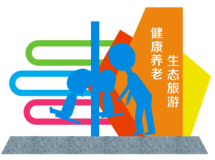 3500x30003.0厚304不锈钢激光切割开槽折弯造型，内衬钢架结构，采用100*5镀锌方管，3遍环氧底漆汽车烤漆外罩防紫外线漆；底座：3.0厚304不锈钢锻造石头纹理效果；基础4500mm*1000mm*600mmc30混凝土，22地脚螺栓，8螺纹钢114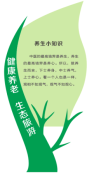 1500x7203.0厚304不锈钢激光切割开槽折弯造型，内衬钢架结构，采用100*5镀锌方管，3遍环氧底漆汽车烤漆外罩防紫外线漆；底座：3.0厚304不锈钢锻造石头纹理效果；基础1000mm*600mm*600mmc30混凝土，22地脚螺栓，8螺纹钢1015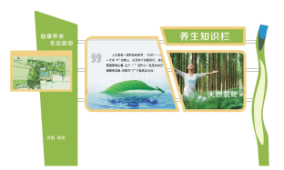 4000x24003.0厚304不锈钢激光切割开槽折弯造型，内衬钢架结构，采用100*5镀锌方管，3遍环氧底漆汽车烤漆外罩防紫外线漆；底座：3.0厚304不锈钢锻造石头纹理效果；基础4500mm*1000mm*600mmc30混凝土，22地脚螺栓，8螺纹钢116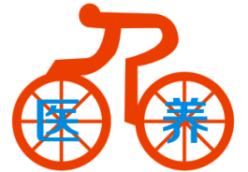 2000x15003.0厚304不锈钢激光切割开槽折弯造型，内衬钢架结构，采用100*5镀锌方管，3遍环氧底漆汽车烤漆外罩防紫外线漆；底座：3.0厚304不锈钢锻造石头纹理效果；基础2400mm*1000mm*600mmc30混凝土，22地脚螺栓，8螺纹钢1017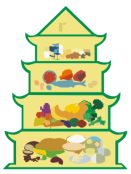 2280x30003.0厚304不锈钢激光切割开槽折弯造型，内衬钢架结构，采用100*5镀锌方管，3遍环氧底漆汽车烤漆外罩防紫外线漆；底座：3.0厚304不锈钢锻造石头纹理效果；基础2800mm*800mm*600mmc30混凝土，22地脚螺栓，8螺纹钢318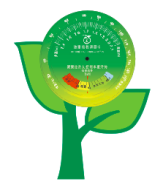 2740x30003.0厚304不锈钢激光切割开槽折弯造型，内衬钢架结构，采用100*5镀锌方管，3遍环氧底漆汽车烤漆外罩防紫外线漆；底座：3.0厚304不锈钢锻造石头纹理效果；基础1800mm*1000mm*600mmc30混凝土，22地脚螺栓，8螺纹钢1019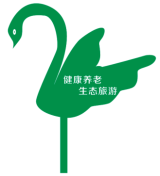 h8003.0厚304不锈钢激光切割开槽折弯造型，内衬钢架结构，采用100*5镀锌方管，3遍环氧底漆汽车烤漆外罩防紫外线漆，文字丝网印刷；基础400mm*300mm*300mmc30混凝土，15地脚螺栓，4螺纹钢3520小计89